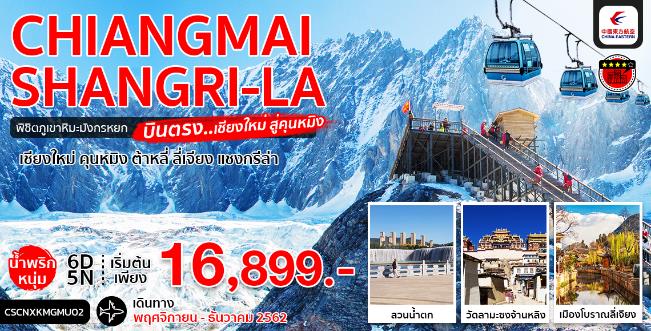 เที่ยวเมืองแห่งความฝัน... แชงกรีล่า พิชิตภูเขาอันยิ่งใหญ่ #ภูเขาหิมะมังกรหยก ชมความงดงามของมรดกโลก #เมืองโบราณลี่เจียงนมัสการสิ่งศักดิ์สิทธิ์ที่ใหญ่ที่สุดในเมืองคุนหมิง #วัดหยวนทงชมวัดที่สร้างตามแบบพระราชวังโปตาลาในเมืองลาซา แห่งทิเบต #วัดลามะซงจ้านหลิงลิ้มรสเมนูพิเศษ #อาหารกวางตุ้ง #สุกี้ปลาแซลมอน #สุกี้เห็ด+น้ำจิ้มไทยรสเด็ดตารางการเดินทางกำหนดการเดินทางวันที่ 20-25 พฤศจิกายน 2562   					                        ราคา 16,899.-วันที่ 03-08 ธันวาคม 2562 **วันคล้ายวันเฉลิมพระชนมพรรษา ร.9**	              ราคา 16,899.-
วันที่ 18-23 ธันวาคม 2562  				                                  ราคา 16,899.-วันที่ 28 ธันวาคม 2562-02 มกราคม 2563 **วันขึ้นปีใหม่**	 	              ราคา 18,899.-
วันที่ 29 ธันวาคม 2562-03 มกราคม 2563 **วันขึ้นปีใหม่**                                ราคา 18,899.-โปรแกรมการเดินทางวันแรก		เชียงใหม่-คุนหมิง-เมืองต้าหลี่08.00 น.	พร้อมกันที่ ท่าอากาศยานนานาชาติ เชียงใหม่ เคาน์แตอร์ สายการบิน CHINA EASTERN AIRLINES (MU) โดยมีเจ้าหน้าที่คอยอำนวยความสะดวกให้กับท่าน10.55 น.	เหิรฟ้าสู่ เมืองคุนหมิง ประเทศจีน เที่ยวบินที่ MU 2596 (บริการอาหารว่างบนเครื่อง)13.40 น.     	เดินทางถึง สนามบินคุนหมิง ฉางสุ่ย ประเทศจีน ผ่านขั้นตอนการตรวจคนเข้าเมืองและรับ สัมภาระเรียบร้อยแล้ว นำท่านเดินทางสู่ เมืองต้าหลี่ (ใช้เวลาเดินทางประมาณ 4 ชั่วโมง) ตั้งอยู่บริเวณที่ราบลุ่มระหว่างทะเลสาบเอ๋อไห่ และภูเขาฉางซาน ต้าหลี่มีชื่อเสียงในฐานะเป็นแหล่งผลิตหินอ่อนหลากหลายชนิด ค่ำ	บริการอาหารค่ำ ณ ภัตตาคาร (1) พักที่ 		WEN YUE DONG FANG HOTEL 4 ดาว หรือระดับเทียบเท่า วันที่สอง 	ต้าหลี่-ผ่านชมทะเลสาบเอ๋อไห่-ผ่านชมเจดีย์สามองค์-ผ่านชมโค้งแรกแม่น้ำแยงซีเกียง	          เมืองจงเตี้ยน(แชงกรีล่า)-เมืองโบราณแชงกรีล่าเช้า		บริการอาหารเช้า ณ ห้องอาหารของโรงแรม (2)นำท่านเดินทางสู่ เมืองจงเตี้ยน(แชงกรีล่า) (ใช้เวลาเดินทางประมาณ 5 ชั่วโมง) ระหว่างท่านจะได้ ผ่านชมทะเลสาบเอ๋อไห่ อ่างเก็บน้ำขนาดใหญ่รองจากทะเลสาบเตียนฉือของมณฑลยูนนาน ให้ท่านได้ชมวิวภูเขาที่ล้อมรอบทะเลสาบ ซึ่งมีขนาดกว้างใหญ่ครอบคลุม พื้นที่ 255 ตารางกิโลเมตร มีความลึกสูงสุดถึง 20 เมตร และล้อมรอบด้วยภูเขาหิมะ จากนั้นท่านจะได้ ผ่านชมเจดีย์สามองค์ อันเป็นสัญลักษณ์ของเมืองต้า หลี่ที่โดดเด่นงดงามอยู่ริมทะเลสาบเอ๋อไห่ ประกอบด้วยเจดีย์สีขาวสวยงาม 3 องค์ จากนั้นท่านจะได้ ผ่านชมฉางเจียงตี่ยี่วาน (โค้งแรกแม่น้ำแยงซี) เกิดจากแม่น้ำแยงซีที่ไหลลงมาจากชิงไห่และทิเบต ซึ่งเป็นที่ราบสูงไหลลงมากระทบกับเขาไห่หลอ แล้วหักเส้นทางโค้งไปทางทิศตะวันออกเฉียงเหนือ จนเกิดเป็น โค้งแรกแม่น้ำแยงซี เที่ยง 		บริการอาหารกลางวัน ณ ภัตตาคาร (3)บ่าย	นำท่านเดินทางต่อสู่เมืองจงเตี้ยน ระหว่างทางท่านจะได้ชมทัศนียภาพที่สวยงาม และวิถีชีวิตความเป็นอยู่ของชาวมณฑลยูนนาน ถึง เมืองจงเตี้ยน(แชงกรีล่า) ซึ่งอยู่ทางทิศตะวันออกเฉียงเหนือของมณฑลยูนนานซึ่งมีพรมแดนติดกับอาณาเขตหนาซี ของเมืองลี่เจียง และอาณาจักรหยี ของเมืองหนิงหลาง ซึ่งอยู่ห่างจากนครคุนหมิงถึง 700 กม. และอุดมไปด้วยธรรมชาติที่งดงามของป่าไม้, ทุ่งหญ้า, ภูเขา, ทะเลสาบและสัตว์นานาชนิด ด้วยภูมิประเทศรวมกับทัศนีย์ภาพที่งดงาม สถานที่แห่งนี้จึงได้ชื่อว่า ดินแดนแห่งความฝัน จากนั้นนำท่านเดินทางสู่ เมืองโบราณแชงกรีล่า เป็นศูนย์รวมของวัฒนธรรมชาวทิเบตลักษณะคล้ายชุมชนเมืองโบราณทิเบตซึ่งเต็มไปด้วยร้านค้าของคนพื้นเมืองและร้านขายสินค้าที่ระลึกมากมาย 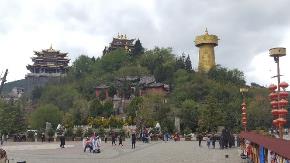 ค่ำ	 	บริการอาหารค่ำ ณ ภัตตาคาร (4) เมนูพิเศษ !! สุกี้ปลาแซลมอนพักที่ 		MAO YUAN HOTEL 4 ดาว หรือระดับเทียบเท่าวันที่สาม	แชงกรีล่า-วัดลามะซงจ้านหลิง-เมืองลี่เจียง-เมืองโบราณลี่เจียงเช้า		บริการอาหารเช้า ณ ห้องอาหารของโรงแรม (5)		นำท่านเที่ยวชม วัดลามะซงจ้านหลิง ตั้งอยู่บริเวณตีนเขาฝอปิง ห่างจากเมืองจงเตี้ยนไปทางเหนือ 4 กม. สร้างขึ้นในปี ค.ศ. 1679 เป็นวัดลามะที่มีอายุเก่าแก่กว่า 300 ปี มีพระลามะจำพรรษาอยู่กว่า 700 รูป สร้างขึ้นโดยดะไลลามะองค์ที่ 5 ซึ่งใกล้เคียงกับสมัยอยุธยาตอนต้น ในช่วงศตวรรษที่ 18 สมัยจักรพรรดิ์คังซี แห่งราชวงศ์ชิง ได้มีการซ่อมแซมต่อเติมอีกหลายครั้ง โครงสร้างของวัดแห่งนี้สร้างตามแบบพระราชวังโปตาลา ในเมืองลาซา (ธิเบต) มีหอประชุมหลัก 2 ห้อง และโอบล้อมไปด้วย ห้องพักสำหรับพระกว่า 100 ห้อง นอกจากนี้ยังมีโบราณวัตถุอีกมากมาย รวมทั้งรูปปั้นทองสัมฤทธิ์ที่มีชื่อเสียงมากที่สุด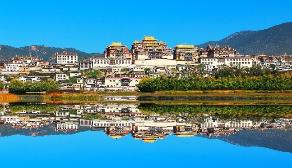 ท่านสามารถซื้อ Option เสริมที่น่าสนใจ (เลือกได้เพียง 1 ที่) ได้ดังนี้..
•ภูเขาหิมะสือข่า(รวมกระเช้าขึ้น-ลง) เป็นที่ตั้งของ หุบเขาพระจันทร์สีน้ำเงิน 
หุบเขาสูงเกิน 4,000 เมตร เป็นจุดชมวิวจุดเดียวที่สูงที่สุดของเมืองจงเตี้ยน กล่าวกันว่า 
ยามท้องฟ้าสดใสไร้เมฆหมอก สามารถมองเห็นเทือกภูเขาหิมะได้ถึงสามเทือกเขา 
คือภูเขาหิมะเหมยหลี่ ภูเขาหิมะมังกรหยก และภูเขาหิมะกงก่า มีหิมะปกคลุมเกือบทั้งปี 
ท่านจะได้ขึ้นสู่หุบเขาพระจันทร์สีน้ำเงินโดยกระเช้าไฟฟ้า ชมทิวทัศน์ทะเลหุบเขาล้อมรอบได้ถึง 360 องศา ของทะเลภูเขาแห่งแชงกรีลาที่รายล้อมหุบเขา พระจันทร์สีน้ำเงิน
**ค่าใช้จ่าย ท่านละ 300 หยวน ติดต่อสอบถามข้อมูลและรายละเอียดเพิ่มเติมได้ที่เจ้าหน้าที่และชำระเงินกับไกด์ท้องถิ่น**หรือ
•ช่องแคบเสือกระโดด ซึ่งเป็นช่องแคบช่วงแม่น้ำแยงซีไหลลงมาจากจินซาเจียง (แม่น้ำทรายทอง)เป็นช่องแคบที่มีน้ำไหลเชี่ยวมาก ช่วงที่แคบที่สุดประมาณ 30 เมตร ตามตำนานเล่าว่า ในอดีตช่องแคบเสือนี้สามารกระโดดข้ามไปยังฝั่งตรงข้ามได้จึงเป็นที่มาของช่องแคบเสือกระโดด **ค่าใช้จ่าย ท่านละ 200 หยวน ติดต่อสอบถามข้อมูลและรายละเอียดเพิ่มเติมได้ที่เจ้าหน้าที่และชำระเงินกับไกด์ท้องถิ่น**เที่ยง 		บริการอาหารกลางวัน ณ ภัตตาคาร (6) บ่าย		นำท่านเดินทางสู่ เมืองลี่เจียง (ใช้เวลาเดินทางประมาณ 3 ชั่วโมง) เมืองเล็กๆ ที่ตั้งอยู่ท่ามกลางขุนเขาทางตอนเหนือของต้าหลี่ มีอากาศหนาวเย็นตลอดปี จากนั้นนำท่านเดินทางสู่ เมืองโบราณลี่เจียง ด้านหน้าจะมีกังหันวิดน้ำขนาดใหญ่ตั้งโดดเด่นเป็นสง่า เป็นเหมือนสัญลักษณ์ของเมืองเก่าลี่เจียง ภายในเมืองเก่าลี่เจียงนั้นงดงามไปด้วยสถาปัตยกรรมบ้านเรือนสไตล์จีนเก่าแก่ที่หาชมได้ยาก และได้รับการอนุรักษ์ไว้อย่างดี บางหลังเหมือนโรงเตี๊ยมโบราณที่เราเคยเห็นตามหนังจีนย้อนยุค ให้ท่านอิสระตามอัธยาศัย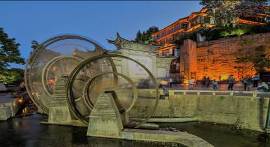 ค่ำ	 	บริการอาหารค่ำ ณ ภัตตาคาร (7) พักที่ 		XING TIANLE HOTEL 4 ดาว หรือระดับเทียบเท่าวันที่สี่	ลี่เจียง-ภูเขาหิมะมังกรหยก(นั่งกระเช้าใหญ่)-สระน้ำมังกรดำ-เมืองฉู่สงเช้า		บริการอาหารเช้า ณ ห้องอาหารของโรงแรม (8)นำท่าน โดยสารกระเช้าไฟฟ้า(กระเช้าใหญ่) ขึ้นสู่บริเวณจุดชมวิว ภูเขาหิมะมังกรหยก ซึ่งตั้งอยู่ทางตะวันตกเฉียงเหนือของเมืองเก่าลี่เจียง เป็นภูเขาสูงที่ตั้งตระหง่าน อยู่ที่ความสูงระดับ 4,506 เมตร ซึ่งมีหิมะปกคลุมอยู่ตลอดทั้งปี ให้ท่านได้สัมผัสความหนาวเย็นและความยิ่งใหญ่ เทือกเขานี้หากมองดูแล้วลักษณะคล้ายมังกรนอนอยู่บนก้อนเมฆ จึงเป็นที่มาของชื่อเทือกเขานั่นเอง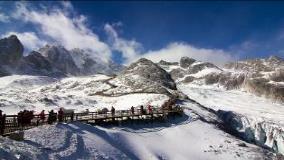 ท่านสามารถซื้อ Option เสริมที่น่าสนใจได้ดังนี้..• โชว์ IMPRESSION LIJIANG ผู้กำกับชื่อก้องโลก จาง อวี้ โหมว ได้เนรมิตให้ภูเขาหิมะมังกรหยกเป็นฉากหลังและบริเวณทุ่งหญ้าเป็นเวทีการแสดง ใช้นักแสดงกว่า 600 ชีวิต  
โปรดทราบ!! โชว์ IMPRESSION LIJIANG หากมีการปิดการแสดงในวันนั้นๆ หรือปิดการแสดงในช่วงฤดูหนาว ไม่ว่าจะด้วยกรณีใดๆทำให้เข้าชมไม่ได้ ผู้จัดรับผิดชอบเพียงจัดโชว์พื้นเมือง LIJIANG LISHUI JINSHA (ในโรงละคร) แทนให้เท่านั้น โดยไม่ต้องแจ้งให้ทราบล่วงหน้าและไม่มีการคืนค่าใช้จ่ายใดๆทั้งสิ้น*** • หุบเขาพระจันทร์สีน้ำเงินไป๋สุ่ยเหอ เป็นหุบเขาที่อยู่ทางตะวันออกของภูเขาหิมะมังกรหยก ท่านจะได้ชม ธารน้ำขาว หรือน้ำตกไป๋สุ่ย ธารน้ำที่เป็นเชิงชั้นหินปูนสีขาว หลดหลั่นลามางดงาม ดุจจำลองความงดงามของอุทยานธารขาวกับหวงหลงมารวมกัน**ค่าใช้จ่าย 2 ที่ รวมท่านละ 400 หยวน ติดต่อสอบถามข้อมูลและรายละเอียดเพิ่มเติมได้ที่เจ้าหน้าที่และชำระเงินกับไกด์ท้องถิ่น**เที่ยง 		บริการอาหารกลางวัน ณ ภัตตาคาร (9)บ่าย	นำท่านสู่ เฮยหลงถัน หรือ สระมังกรดำ ชมความงดงามของอุทยาน ที่กว้างใหญ่และน้ำ  ในบึงที่ใสสะอาดมาก จนสามารถสะท้อนภาพทิวทัศน์ของภูเขาหิมะให้เห็นได้อย่างชัดเจน นอกจากนั้นที่นี่ยังเป็นจุดที่ท่านสามารถชมยอดเขามังกรหยกได้อย่างงดงาม และชัดเจนอีกด้วยจากนั้นนำท่านเดินทางกลับสู่ เมืองต้าหลี่ (ใช้เวลาเดินทางประมาณ 3 ชั่วโมง) ตั้งอยู่บริเวณที่ราบลุ่มระหว่างทะเลสาบเอ๋อไห่ค่ำ	 	บริการอาหารค่ำ ณ ภัตตาคาร (10) พักที่ 		FEILONG HOTEL 4 ดาว หรือระดับเทียบเท่า		วันที่ห้า	ต้าหลี่-คุนหมิง-ร้านนวดเท้า-สวนน้ำตก-อิสระช้อปปิ้งห้างวอลมาร์ทหรือถนนคนเดินเช้า		บริการอาหารเช้า ณ ห้องอาหารของโรงแรม (11)นำท่านเดินทางกลับสู่ เมืองคุนหมิง (ใช้เวลาเดินทางประมาณ 4 ชั่วโมง) เมืองเอกและเป็นเมืองที่ใหญ่ที่สุดในมณฑลยูนนานมีประชากร 33 ล้านคน จากนั้นนำท่านเดินทางสู่ ร้านนวดเท้า ชมการสาธิต การนวดเท้า ซึ่งเป็นอีกวิธีหนึ่งในการผ่อนคลายความเครียด ปรับสมดุลให้การไหลเวียนของโลหิตด้วยวิธีธรรมชาติเที่ยง 		บริการอาหารกลางวัน (12) เมนูพิเศษ !!  สุกี้เห็ด+น้ำจิ้มไทยรสเด็ดบ่าย		นำท่านสู่ สวนน้ำตก (Kunming Waterfall Park) แลนด์มาร์คใหม่ใจกลางเมืองคุนหมิง ซึ่งถือว่าได้รับความนิยมอย่างมากเมื่อได้เปิดตัวขึ้น เพราะสวนสาธารณะแห่งนี้ใช้เวลาในการสร้างกว่า 3 ปี ซึ่งภายในสวนสาธารณะแห่งนี้ก็มีไฮไลท์ที่พลาดไม่ได้ก็คือ น้ำตก และ ทะเลสาบที่มีถึง 2 แห่ง ถือว่าเป็นธรรมชาติที่สร้างสรรค์ด้วยฝีมือมนุษย์ที่ยิ่งใหญ่ที่สุดอีกอย่างหนึ่ง สวนน้ำตกแห่งนี้มีขนาดใหญ่ มีความกว้างกว่า 400 เมตร และมีความสูงถึง 12.5 เมตร จึงทำให้สวนสาธารณะแห่งนี้ได้ชื่อว่าเป็นน้ำตกฝีมือมนุษย์ที่ยาวที่สุดของเอเชียเลยก็ว่าได้ จากนั้นให้ท่านได้ อิสระช้อปปิ้งห้างวอลมาร์ท หรือ ถนนคนเดิน ให้ท่านได้เลือกซื้อสินค้าต่างๆ ฝากญาติสนิทมิตรสหายก่อนกลับ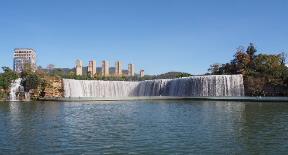 ค่ำ	 	บริการอาหารค่ำ ณ ภัตตาคาร (13) เมนูพิเศษ !!  อาหารกวางตุ้งพักที่ 		PING HUE YUE JIA HOTEL 4 ดาว หรือระดับเทียบเท่า		วันที่หก	คุนหมิง-ร้านผ้าไหม-วัดหยวนทง-เชียงใหม่เช้า		บริการอาหารเช้า ณ ห้องอาหารของโรงแรม (14)นำท่านเดินทางสู่ ร้านผ้าไหม ให้ท่านได้เลือกชม เอกซื้อสินค้าและผลิตภัณฑ์ ที่ผลิตด้วยผ้าไหม จากนั้นนำท่านนมัสการสิ่งศักดิ์สิทธิ์ ณ วัดหยวนทง ซึ่งเป็น “วัดที่ใหญ่ที่สุดในนครคุนหมิง” มีประวัติความเป็นมายาวนานกว่า 1,200 ปี ตั้งอยู่ทางทิศตะวันออกเฉียงเหนือของเมืองคุนหมิง ให้ท่านชมสถาปัตยกรรมแบบจีนโบราณ มีโบสถ์ที่งดงาม สระน้ำใสสะอาด ท่านสามารถมองเห็นทัศนียภาพรอบๆ ภูเขาและเมืองคุนหมิง นำท่านนมัสการพระพุทธรูปจำลอง ซึ่งอัญเชิญมาจากประเทศไทย สมัยที่ พณ. เกรียงศักดิ์ ชมะนันท์ เป็นนายกรัฐมนตรีได้มีการอัญเชิญพระพุทธชินราชมาประดิษฐาน ณ วัดแห่งนี้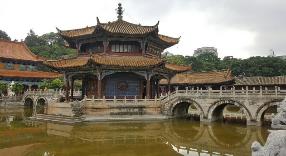 เที่ยง 		บริการอาหารกลางวันบนรถ (15) อาหารชุด MAC DONALD หรือ KFC ท่านละ 1 ชุดบ่าย 		สมควรแก่เวลานำท่านเดินทางสู่สนามบิน14.35 น.	กลับสู่ เชียงใหม่ โดยสายการบิน CHINA EASTERN AIRLINES (MU) เที่ยวบินที่ MU 2569(บริการอาหารว่างบนเครื่อง)15.25 น.	เดินทางถึง ท่าอากาศยานนานาชาติ เชียงใหม่ โดยสวัสดิภาพ พร้อมความประทับใจ*** ขอบพระคุณทุกท่านที่ใช้บริการ ***ข้อสำคัญควรทราบ (กรุณาอ่านให้ละเอียดทุกข้อ)ทัวร์นี้สำหรับผู้มีวัตถุประสงค์เพื่อการท่องเที่ยวเท่านั้นโปรดตรวจสอบพาสปอร์ตของท่าน จะต้องมีอายุคงเหลือ ณ วันเดินทางมากกว่า 6 เดือนขึ้นไปและเหลือหน้ากระดาษอย่างต่ำ 2 หน้า หากไม่มั่นใจโปรดสอบถามทางบริษัทขอสงวนสิทธิ์ในการยกเลิกการเดินทาง ในกรณีที่มีนักท่องเที่ยวร่วมเดินทางน้อยกว่า 15 ท่าน โดยจะแจ้งให้ท่านทราบล่วงหน้าอย่างน้อย 10 วันก่อนการเดินทาง (หากผู้เดินทางทุกท่านยินดีที่จะชำระค่าบริการเพิ่มเพื่อให้คณะเดินทางได้ ทางบริษัทฯ ยินดีที่จะประสานงานในการเดินทางตามประสงค์ ทางบริษัทฯ ขอสงวนสิทธิ์ในการงดออกเดินทาง และเลื่อนการเดินทางไปในวันอื่นต่อไป โดยทางบริษัทฯ จะแจ้งให้ทราบล่วงหน้า)ขนาดของกรุ๊ปไซด์ จำนวนผู้เดินทางอาจมีการปรับเพิ่มขึ้นได้โดยไม่ต้องแจ้งให้ท่านทราบล่วงหน้าหากท่านที่ต้องออกตั๋วภายใน (เครื่องบิน,รถทัวร์,รถไฟ) กรุณาติดต่อเจ้าหน้าที่ของบริษัทฯ เพื่อเช็คว่ากรุ๊ปมีการคอนเฟริมเดินทาง หรือ สายการบินอาจมีการปรับเปลี่ยนไฟล์ท และ เวลาบิน ก่อนทุกครั้ง มิฉะนั้นทางบริษัทจะไม่รับผิดชอบใดๆ ทั้งสิ้นโรงแรมที่พัก และโปรแกรมท่องเที่ยวอาจมีการสลับปรับเปลี่ยนขึ้นอยู่กับความเหมาะสม และคำนึงถึงผลประโยชน์และความปลอดภัยของลูกค้าเป็นหลักบริษัทฯ สงวนสิทธิ์ในการที่จะไม่รับผิดชอบต่อค่าชดเชยความเสียหาย อันเกิดจากเหตุสุดวิสัยที่ทาง บริษัทฯ ไม่สามารถควบคุมได้ เช่น การนัดหยุดงาน, จลาจล,การล่าช้าหรือยกเลิกของเที่ยวบิน รวมถึงกรณีที่กองตรวจคนเข้าเมืองไม่อนุญาตให้เดินทางออกหรือกองตรวจคนเข้าเมืองของแต่ละประเทศไม่อนุญาตให้เข้าเมือง รวมทั้งในกรณีที่ท่านจะใช้หนังสือเดินทางราชการ (เล่มสีน้ำเงิน) เดินทาง หากท่านถูกปฏิเสธการเดินทางเข้าหรือออกนอกประเทศใดประเทศหนึ่ง     บริษัทฯ สงวนสิทธิ์ในการเปลี่ยนแปลงโปรแกรมรายการท่องเที่ยว โดยไม่ต้องแจ้งให้ทราบล่วงหน้าบริษัทฯ สงวนสิทธิ์ในการเปลี่ยนแปลงอัตราค่าบริการ โดยไม่ต้องแจ้งให้ทราบล่วงหน้าตามนโยบายร่วมกับการท่องเที่ยวแห่งเมืองจีนทุกเมือง กำหนดให้มีการประชาสัมพันธ์สินค้าพื้นเมืองให้นักท่องเที่ยวทั่วไปได้รู้จักคือ ร้านนวดเท้า, ร้านผ้าไหม ซึ่งจำเป็นต้องบรรจุในโปรแกรมทัวร์ด้วย เพราะมีผลกับราคาทัวร์ จึงเรียนให้กับนักท่องเที่ยวทุกท่านทราบว่าร้านทุกร้านจำเป็นต้องรบกวนทุกท่านแวะชม ซึ่งจะใช้เวลาร้านละประมาณ 60-90 นาที ซื้อหรือไม่ซื้อขึ้นอยู่กับความพอใจของลูกค้าเป็นหลัก  ไม่มีการบังคับใดๆ ทั้งสิ้น และถ้าหากลูกค้าไม่มีความประสงค์จะเข้าร้านรัฐบาลจีนทุกเมือง ทางบริษัทฯ ขอสงวนสิทธิ์ในการเรียกเก็บค่าใช้จ่ายที่เกิดขึ้นจากท่าน เป็นจำนวนเงิน 400 หยวน/ท่าน/ร้านทางบริษัทขอสงวนสิทธิ์ไม่รับผิดชอบค่าเสียหายจากความผิดพลาดในการสะกดชื่อ นามสกุล คำนำหน้าชื่อ เลขที่หนังสือเดินทาง และอื่นๆ เพื่อใช้ในการจองตั๋วเครื่องบิน ในกรณีที่ท่านมิได้ส่งหน้าหนังสือเดินทางให้กับทางบริษัทพร้อมการชำระเงินมัดจำบริษัทฯ ไม่มีนโยบายในการจัดคู่นอนให้แก่ลูกค้าที่ไม่รู้จักกัน กรณีที่ท่านเดินทาง 1 ท่าน จะต้องจ่ายค่าพักเดี่ยวเพิ่มตามราคาที่ระบุไว้ในรายการทัวร์เท่านั้นท่านที่มีวีซ่าจีนและสามารถใช้เดินทาง เข้า-ออก ได้ตามวันเดินทางที่ระบุ กรุณาแจ้งเจ้าหน้าที่ให้รับทราบก่อนการทำจองทัวร์ ท่านที่ประสงค์จะใช้หนังสือเดินทางราชการ หรือ ใช้บัตร APEC ในการเดินทางและยกเว้นการทำวีซ่าท่านจะต้องรับผิดชอบในการอนุญาตให้เข้า-ออกเมืองด้วยตนเอง เนื่องจากบริษัททัวร์ฯ ไม่ทราบกฎกติกา การยกเว้นวีซ่าในรายละเอียด / ผู้ใช้บัตร APEC กรุณาดูแลบัตรของท่านเป็นอย่างดี หากท่านทำบัตรหายในระหว่างเดินทาง ท่านอาจต้องตกค้างอยู่ประเทศจีนอย่างน้อย 2 อาทิตย์ตั๋วเครื่องบินที่ใช้เป็นแบบกรุ๊ปไม่สามารถเลือกที่นั่งล่วงหน้าได้  (ท่านจะได้รับที่นั่งแบบสุ่มเท่านั้น)หลังจากที่ท่านได้ชำระค่ามัดจำและค่าทัวร์ส่วนที่เหลือเรียบร้อยแล้วนั้น3 วัน ก่อนเดินทาง 	ท่านจะได้รับใบนัดหมายเพื่อเตรียมตัวการเดินทาง 1 วัน ก่อนเดินทาง  	หัวหน้าทัวร์จะโทรให้ข้อมูลเตรียมตัวเดินทางแก่ผู้เดินทางอีกครั้งเมื่อท่านทำการซื้อโปรแกรมทัวร์ ทางบริษัทฯจะถือว่าท่านรับทราบและยอมรับเงื่อนไขของหมายเหตุทุกข้อแล้วอัตราค่าบริการ *รวม*ตั๋วเครื่องบินชั้นประหยัด ไป – กลับ พร้อมกรุ๊ปเท่านั้น ที่พักโรงแรม 4 ดาว ตามโปรแกรม (จัดให้พักห้องละ 2-3 ท่าน ตามเหมาะสม)** ในกรณีที่ท่านจองห้องพักแบบ TRIPLE [2 เตียง+1 ที่นอนเสริม] แล้วทางโรงแรมไม่สามารถจัดหาห้องพักแบบ TRIPLE ได้ ทางบริษัทอาจมีการจัดห้องพักให้ตามความเหมาะสมต่อไป **ค่าอาหาร 15 มื้อ ตามโปรแกรม (หากท่านไม่ทานอาหารมื้อใด จะไม่สามารถคืนเงินได้)ค่าเข้าชมสถานที่ต่างๆ ตามโปรแกรมค่ารถโค้ชปรับอากาศ รับ-ส่ง สถานที่ท่องเที่ยวตามรายการระบุค่าภาษีน้ำมันเชื้อเพลิงและค่าประกันภัยการเดินทางที่มีการเรียกเก็บจากสายการบิน ซึ่งราคาทัวร์นี้ เป็นอัตราเรียกเก็บ ณ วันที่ 15 สิงหาคม 2562 เป็นเงิน 4,200 บาท (หากมีการเรียกเก็บเพิ่มจากสายการบิน ท่านต้องชำระเพิ่ม) ค่าระวางน้ำหนักกระเป๋า โหลดใต้ท้องเครื่อง 1 ใบ จำกัดไม่เกิน 23 กิโลกรัม และสัมภาระถือขึ้นเครื่องได้ 1 ใบ จำกัดไม่เกิน 7 กิโลกรัมอุบัติเหตุระหว่างเดินทางในท้องถิ่น คุ้มครองในวงเงินไม่เกิน 1,000,000 บาท ค่ารักษาพยาบาลกรณีเกิดอุบัติเหตุวงเงินท่านละ 500,000 บาท (ตามเงื่อนไขของกรมธรรม์) 	** คุ้มครองตั้งแต่ อายุ 16 – 69 ปี เท่านั้น **หมายเหตุ : กรณีผู้เดินทางมีอายุ 1 เดือน-15 ปี และผู้เดินทาง อายุ 70 ปี ขึ้นไป คุ้มครองเพียง 50% 
 		ของวงเงินคุ้มครอง และ สำหรับผู้เดินทาง อายุไม่ถึง 1 เดือน กรมธรรม์ไม่รับคุ้มครองใดๆ ทั้งสิ้น **ลูกค้าท่านใดสนใจ...ซื้อประกันการเดินทางสำหรับครอบคลุมเรื่องสุขภาพสามารถสอบถามข้อมูล เพิ่มเติมกับทางบริษัทได้ **ทั้งนี้อัตราเบี้ยประกันเริ่มต้นที่ 330 บาท ขึ้นอยู่กับระยะเวลาการเดินทาง** การประกันไม่คุ้มครองกรณีที่เสียชีวิต หรือ เจ็บป่วยทางร่างกายด้วยโรคประจำตัว, การติดเชื้อ, ไวรัส, ไส้เลื่อน, ไส้ติ่ง, อาการที่เกี่ยวข้องกับการติดยา, โรคติดต่อทางเพศสัมพันธ์, การบาดเจ็บจากความเสียหายโดยเจตนา, การฆ่าตัวตาย, เสียสติ, ตกอยู่ภายใต้อำนาจของสุรายาเสพติด, บาดเจ็บจากการทะเลาะวิวาท การแท้งบุตร, การบาดเจ็บเนื่องมาจากอาชญากรรม, จลาจล, นัดหยุดงาน, การก่อการร้าย การยึดพาหนะ และ การปล้นอากาศยาน (Terrorism, Hijack, Skyjack) และ อื่นๆตามเงื่อนไขในกรมธรรม์อัตราค่าบริการ *ไม่รวม*ค่าใช้จ่ายส่วนตัวนอกเหนือจากรายการที่ระบุ เช่น ค่าทำหนังสือเดินทาง ค่าโทรศัพท์ ค่าโทรศัพท์ทางไกล ค่าอินเตอร์เน็ต ค่าซักรีด มินิบาร์ในห้อง รวมถึงค่าอาหารและเครื่องดื่มที่สั่งเพิ่มนอกเหนือรายการ (กรุณาสอบถามจากหัวหน้าทัวร์ก่อนการใช้บริการ)ค่าภาษีมูลค่าเพิ่ม 7% และภาษีหัก ณ ที่จ่าย 3% (กรณีต้องการใบกำกับภาษี)ค่าทิปคนขับรถ, ไกด์ท้องถิ่น และหัวหน้าทัวร์ จำนวน 450 หยวน/ทริป/ท่าน(เด็กชำระทิปเท่าผู้ใหญ่)ค่าทำวีซ่าชาวต่างชาติ (กรณีต่างชาติ จ่ายเพิ่มจากค่าทัวร์ 300 หยวน และผู้เดินทางเป็นผู้ดำเนินการยื่นวีซ่าเองในกรณีไม่มี WORK PERMIT)ค่าวีซ่าจีนท่องเที่ยวแบบเดี่ยว (4วันทำการ) ท่านละ 1,800 บาท (สำหรับผู้ถือพาสปอร์ตไทย) **ยืนที่ศูนย์ยื่นวีซ่าจีนกรุงเทพฯ**หมายเหตุ หากยกเลิกเดินทาง ทางบริษัทฯ จะไม่สามารถคืนเงินค่าวีซ่าให้ได้ทุกกรณี  ท่านที่มีความประสงค์จะยื่นวีซ่าเดี่ยว ด่วน 2 วัน ทำการ ราคาค่าวีซ่าจะเพิ่มเป็นท่านละ 2,925 บาท (อัตราดังกล่าวข้างต้น สำหรับผู้ถือหนังสือเดินทางไทยเท่านั้น) เงื่อนไขการสำรองที่นั่งและการชำระค่าบริการกรุณาชำระเงินมัดจำ ท่านละ 10,000 บาท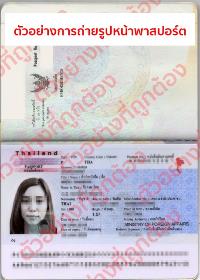 (ภายใน 48 ชั่วโมง หรือ 2 วัน นับจากวันที่ทำการจอง)กรุณาชำระค่าทัวร์ส่วนที่เหลือ 	15 วัน ก่อนการเดินทาง (กรณีไม่ชำระเงิน หรือ ชำระเงินไม่ครบภายในกำหนด รวมถึง กรณีเช็คของท่านถูกปฏิเสธการจ่ายเงินไม่ว่ากรณีใดๆ ให้ถือว่าท่านสละสิทธิ์)หมายเหตุ หากชำระเงินในแต่ละส่วนแล้ว กรุณาส่งสำเนาการโอนเงิน ให้เจ้าหน้าที่ฯ ทุกครั้งรบกวนส่งสำเนาหนังสือเดินทาง แบบเต็มและเห็นชัดเจน ให้ทางบริษัทฯ ภายใน 3 วัน หลังจากการชำระเงินค่ามัดจำทัวร์ (หนังสือเดินทาง ต้องมีอายุเหลือใช้งานมากกว่า 6 เดือน และต้องถ่ายให้ติดทั้ง 2 หน้า ดังตัวอย่าง) การยกเลิกการเดินทางแจ้งยกเลิกก่อนเดินทาง 30 วัน ขึ้นไป		คืนค่าใช้จ่ายทั้งหมด แจ้งยกเลิกก่อนเดินทาง 15-29 วัน	 	เก็บค่าใช้จ่าย ท่านละ 10,000 บาทแจ้งยกเลิกน้อยกว่า 1-14 วันก่อนเดินทาง 	ทางบริษัทฯขอสงวนสิทธิ์ เก็บค่าใช้จ่ายทั้งหมดบริษัทขอสงวนสิทธิ์ในการเก็บค่าใช้จ่ายทั้งหมดกรณีท่านยกเลิกการเดินทางและมีผลทำให้คนเดินทางไม่ครบตามจำนวนที่บริษัทฯกำหนดไว้ (15 ท่านขึ้นไป) เนื่องจากเกิดความเสียหายต่อทางบริษัทและผู้เดินทางอื่นที่เดินทางในคณะเดียวกัน บริษัทต้องนำไปชำระค่าเสียหายต่างๆ ที่เกิดจากการยกเลิกของท่าน กรณีเจ็บป่วย จนไม่สามารถเดินทางได้ ซึ่งจะต้องมีใบรับรองแพทย์จากโรงพยาบาลรับรอง บริษัทฯ จะพิจารณาเลื่อนการเดินทางของท่านไปยังคณะต่อไป แต่ทั้งนี้ท่านจะต้องเสียค่าใช้จ่ายที่ไม่สามารถเรียกคืนได้ เช่น ค่าตั๋วเครื่องบิน ค่าห้อง ค่าธรรมเนียมวีซ่าตามที่สถานทูตฯ เรียกเก็บ และค่าใช้จ่ายอื่นๆ ที่เกิดขึ้นตามจริง ในกรณีที่ไม่สามารถเดินทางได้ยกเว้นกรุ๊ปที่ออกเดินทางช่วงเทศกาลวันหยุด เช่น ปีใหม่, สงกรานต์ เป็นต้น บางสายการบินมีการการันตีมัดจำที่นั่งกับสายการบินและค่ามัดจำที่พัก รวมถึงเที่ยวบินพิเศษ เช่น CHARTER FLIGHT จะไม่มีการคืนเงินมัดจำหรือค่าทัวร์ทั้งหมด ไม่ว่ายกเลิกด้วยกรณีใดๆกรณีที่กองตรวจคนเข้าเมืองทั้งกรุงเทพฯ และในต่างประเทศ ปฏิเสธมิให้เดินทางออก หรือ เข้าประเทศที่ระบุไว้ในรายการเดินทาง ซึ่งอยู่นอกเหนือความรับผิดชอบของบริษัทฯ ทางบริษัทฯ ขอสงวนสิทธิ์ที่จะไม่คืนค่าทัวร์ไม่ว่ากรณีใดๆ ทั้งสิ้นเมื่อท่านออกเดินทางไปกับคณะแล้ว ถ้าท่านงดการใช้บริการรายการใดรายการหนึ่ง หรือไม่เดินทาง  พร้อมคณะถือว่าท่านสละสิทธิ์ ไม่อาจเรียกร้องค่าบริการและเงินมัดจำคืน ไม่ว่ากรณีใดๆ ทั้งสิ้นเอกสารในการทำวีซ่าจีนสำหรับหนังสือเดินทางไทยหนังสือเดินทางที่มีอายุการใช้งานไม่ต่ำกว่า 6 เดือน สัญชาติไทย (หมายเหตุ : หนังสือเดินทางต้องไม่มีการ ชำรุดใดๆ ทั้งสิ้น ถ้าเกิดการชำรุด เจ้าหน้าที่ตรวจคนเข้า-ออกเมือง จะปฏิเสธการขอออกนอกประเทศของท่านได้) หนังสือเดินทางต้องมีหน้าว่าง สำหรับประทับตราวีซ่าและตราเข้า-ออก อย่างน้อย 2 หน้าเต็ม  รูปถ่ายหน้าตรง รูปสีขนาด 1.5 X 2 นิ้ว พื้นหลังสีขาวเท่านั้น ยิ้มห้ามเห็นฟัน มองเห็นทั้งใบหน้าและใบหูทั้งสองข้างชัดเจน และห้ามสวมเสื้อสีขาว เช่น เสื้อยืดสีขาว ชุดนักศึกษา หรือชุดข้าราชการ ไม่สวมเครื่องประดับ สร้อย ต่างหู เเว่นตาเเฟชั่น เเว่นสายตา รูปถ่ายมีอายุไม่เกิน 6 เดือน 2 ใบ และต้องไม่ใช่สติ๊กเกอร์ หรือรูปพริ้นจากคอมพิวเตอร์ เอกสารที่ให้กรอกท้ายโปรแกรมทัวร์ (กรุณากรอกข้อมูลจริงให้ครบเพื่อประโยชน์ของตัวท่านเอง) กรณีเด็กอายุต่ำกว่า 18 ปี เดินทาง ใช้เอกสารเพิ่มเติม จากข้อ 1-3 ดังนี้เดินทางพร้อมพ่อแม่  / เดินทางพร้อมพ่อ หรือ แม่  5.1.1 สำเนาสูติบัตร(ใบเกิด) ทั้งนี้กรณีเด็กอายุต่ำกว่า 6 ปี ต้องใช้สูติบัตร(ใบเกิด) ตัวจริง		5.1.2 สำเนาทะเบียนสมรสพ่อแม่ 		5.1.3 สำเนาบัตรประชาชนและสำเนาทะเบียนบ้านพ่อแม่ 		5.1.4 กรณีชื่อไม่ตรงกับสูติบัตร (ใบเกิด) ต้องใช้ใบเปลี่ยนชื่อเดินทางพร้อมญาติ  5.2.1 สำเนาสูติบัตร(ใบเกิด) ทั้งนี้กรณีเด็กอายุต่ำกว่า 6 ปี ต้องใช้สูติบัตร(ใบเกิด) ตัวจริง5.2.2 สำเนาทะเบียนสมรสพ่อแม่ 5.2.3 สำเนาบัตรประชาชนและสำเนาทะเบียนบ้านพ่อแม่ 5.2.4 กรณีชื่อไม่ตรงกับสูติบัตร (ใบเกิด) ต้องใช้ใบเปลี่ยนชื่อ5.2.3 ใบยินยอมออกนอกประเทศจากพ่อแม่ ไปทำที่เขตหรืออำเภอเท่านั้น6. 	กรณีหนังสือเดินทางชาวต่างชาติ ใช้เอกสารเพิ่มเติม จากข้อ 1-3 ดังนี้6.1 	ใบอนุญาติการทำงาน ตัวจริงเท่านั้น ! ! ต่ออายุการทำงานแล้วไม่ต่ำกว่า 3 – 6 เดือน6.2 	หนังสือรับรองการทำงาน เป็นภาษาอังกฤษ ตัวจริง มีตราประทับและลายเซ็นต์สำเนาตั๋ว + ใบจองโรงแรมสำเนาบุ๊คแบงค์ อัพเดทยอดปัจจุบัน ขั้นต่ำ 100,000 บาทกรณีสมรสกับคนไทย ต้องแนบสำเนาทะเบียนสมรส		   	หมายเหตุ : ทางบริษัทฯ สามารถขอวีซ่าให้ได้ เฉพาะชาวต่างชาติที่ทำงานในประเทศไทย และมีใบอนุญาติการทำงานในประเทศไทยเท่านั้น หากไม่ได้ทำงานในประเทศไทย ผู้เดินทางต้องไปดำเนินการขอวีซ่าเข้าประเทศจีนด้วยตนเอง กรณีหนังสือเดินทางต่างด้าว (เล่มเหลือง) ผู้เดินทางต้องไปดำเนินการขอวีซ่าเข้าประเทศจีนด้วยตนเอง เนื่องจากผู้เดินทางจะต้องไปแสดงตนที่สถานทูตจีนสำหรับผู้ที่ถือหนังสือเดินทางต่างด้าว จะต้องทำเรื่องแจ้ง เข้า-ออก หรือ Re-Entry ด้วยตนเองเท่านั้นก่อนการส่งเอกสารยื่นวีซ่าเอกสารทุกอย่างต้องจัดเตรียมพร้อมล่วงหน้าก่อนยื่นวีซ่า ดังนั้นกรุณาเตรียมเอกสารพร้อมส่งให้บริษัททัวร์ อย่างน้อย 7 วันทำการ (ก่อนออกเดินทาง)โปรดทำความเข้าใจว่าสถานทูตจีนอาจมีการปรับเปลี่ยนกฎระเบียบการยื่นวีซ่าใหม่ ทางบริษัทฯ อาจมีการเรียกขอเอกสารเพิ่มเติมหรือเปลี่ยนระเบียบการยื่นเอกสาร เป็นเอกสิทธิ์ของสถานทูต และบางครั้งบริษัททัวร์ไม่ทราบล่วงหน้า  ค่าธรรมเนียมการยื่นวีซ่าหนังสือเดินทางคนต่างชาติ (ในกรณีที่ทางบริษัทสามารถขอวีซ่าให้ได้)หนังสือเดินทางของคนอเมริกัน 	ท่านละ 5,360 บาท หนังสือเดินทางของคนต่างชาติอื่นๆ (กรุณาสอบถามรายละเอียดได้ที่เจ้าหน้าที่ฝ่ายขาย)สถานฑูตจีนอาจปฏิเสธไม่รับทำวีซ่าให้ พาสปอร์ตของท่าน ในกรณีดังต่อไปนี้ชื่อเป็นชาย แต่ส่งรูปถ่ายที่ดูเป็นหญิง เช่น ไว้ผมยาว หรือแต่งหน้าทาปากนำรูปถ่ายเก่า ที่ถ่ายไว้เกินกว่า 6 เดือนมาใช้นำรูปถ่ายที่มีวิวด้านหลัง ที่ถ่ายเล่น หรือรูปยืนเอียงข้าง มาตัดใช้เพื่อยื่นทำวีซ่านำรูปถ่ายที่เป็นกระดาษถ่ายสติคเกอร์ หรือรูปที่พริ้นซ์จากคอมพิวเตอร์(ต่างชาติฝรั่งเศสและประเทศยุโรปที่เข้ากลุ่มข้อตกลงเชงเก้น 25 ประเทศ : ออสเตรีย เบลเยี่ยมสาธารณรัฐเช็ก เดนมาร์ก ฟินแลนด์ ฝรั่งเศส เยอรมัน กรีซ ฮังการี ไอซ์แลนด์ อิตาลี ลิทัวเนีย ลัตเวียลักเซมเบิร์ก มอลต้า เนเธอแลนด์ โปแลนด์ นอร์เวย์ โปรตุเกส สโลวาเกีย สโลเวเนีย สเปน สวีเดนสวิสเซอแลนด์เอสโทเนีย  ไม่สามารถขอวีซ่าด่วนได้)ข้อแนะนำก่อนการเดินทางกรุณาแยกของเหลว เจล สเปรย์ ที่จะนำติดตัวขึ้นเครื่องบิน ต้องมีขนาดบรรจุภัณฑ์ไม่เกิน 100 มิลลิลิตรต่อชิ้น และรวมกันทุกชิ้นไม่เกิน 1,000 มิลลิลิตร โดยแยกใส่ถุงพลาสติกใสซึ่งมีซิปล็อคปิดสนิท และสามารถนำออกมาให้เจ้าหน้าที่ตรวจได้อย่างสะดวก ณ จุดเอ็กซ์เรย์ อนุญาตให้ถือได้ท่านละ 1 ใบเท่านั้น ถ้าสิ่งของดังกล่าวมีขนาดบรรจุภัณฑ์มากกว่าที่กำหนดจะต้องใส่กระเป๋าใบใหญ่และฝากเจ้าหน้าที่โหลดใต้ท้องเครื่องบินเท่านั้น   สิ่งของที่มีลักษณะคล้ายกับอาวุธ เช่น กรรไกรตัดเล็บ มีดพก แหนบ อุปกรณ์กีฬาฯ จะต้องใส่กระเป๋าใบใหญ่และฝากเจ้าหน้าที่โหลดใต้ท้องเครื่องบินเท่านั้น กรุณาเตรียมของใช่ส่วนตัว เช่น แปรงสีฟัน ยาสีฟัน สบู่แชมพู ของตัวส่วนตัวไปเอง เนื่องจากรัฐบาลท้องถิ่นต้องการรักษาสิ่งแวดล้อมและลดการทิ้งขยะ จึงไม่มีบริการที่โรงแรมห้ามนำแบตเตอรี่สำรองใส่กระเป๋าเดินทางโหลดใต้เครื่องในทุกกรณีผู้เดินทางกรุณากรอกเอกสารด้านล่างนี้!!!!**เนื่องจากสถานทูตจีนมีการเปลี่ยนแปลงแบบฟอร์มการขอวีซ่าเข้าจีน กรุณากรอกข้อมูลดังต่อไปนี้**เอกสารที่ใช้ประกอบการยื่นขอวีซ่าประเทศจีน**กรุณาระบุรายละเอียดทั้งหมดให้ครบถ้วน เพื่อประโยชน์ของตัวท่านเอง**ชื่อ-นามสกุล (ภาษาอังกฤษตัวพิมพ์ใหญ่ ตามหน้าพาสปอร์ต)  ( MISS. / MRS. / MR.) NAME.....................................................SURNAME.......................................................สถานภาพ      โสด	 แต่งงาน    หม้าย     หย่า   ไม่ได้จดทะเบียน    จดทะเบียน  ชื่อคู่สมรส.................................................................................................................................ที่อยู่ตามทะเบียนบ้าน (ภาษาอังกฤษตัวพิมพ์ใหญ่)   ............................................................................................................................................................................... รหัสไปรษณีย์................................... โทรศัพท์บ้าน.........................................มือถือ...........................................ที่อยู่ปัจจุบัน (กรณีไม่ตรงตามทะเบียนบ้าน / ภาษาอังกฤษตัวพิมพ์ใหญ่) ......................................................................................................................................................................................................................................... รหัสไปรษณีย์ ..........................โทรศัพท์บ้าน...........................................ชื่อสถานที่ทำงาน / สถานศึกษา (ภาษาอังกฤษตัวพิมพ์ใหญ่)............................................................................ตำแหน่งงาน..........................................................................................................................................................ที่อยู่สถานที่ทำงาน  / สถานศึกษา ปัจจุบัน(ภาษาอังกฤษตัวพิมพ์ใหญ่)…………………...….....…………………….……………............................... ................................................ รหัสไปรษณีย์ .......................................โทร............................(สำคัญมาก กรุณาแจ้งเบอร์ที่ถูกต้องที่สามารถติดต่อท่านได้โดยสะดวก เนื่องจากทางสถานทูตจะมีการโทรเช็คข้อมูลโดยตรงกับท่าน)กรณีปัจจุบันท่านเกษียณแล้ว ต้องกรอกที่อยู่สถานที่ทำงานล่าสุดก่อนเกษียณ (ภาษาอังกฤษตัวพิมพ์ใหญ่).......................................................................................................................................................................................................................................................รหัสไปรษณีย์ .......................................โทร.................................(สำคัญมาก กรุณาแจ้งเบอร์ที่ถูกต้องที่สามารถติดต่อท่านได้โดยสะดวก เนื่องจากทางสถานทูตจะมีการโทรเช็คข้อมูลโดยตรงกับท่าน)ท่านเคยเดินทางเข้าประเทศจีนหรือไม่     ไม่เคย     เคยเดินทางเข้าประเทศจีนแล้ว  เมื่อวันที่.................. เดือน.................ปี...........................  ถึง วันที่.....................เดือน...................ปี.................ภายใน 1 ปี ท่านเคยเดินทางไปต่างประเทศหรือไม่     ไม่เคย      เคย  โปรดระบุเมื่อวันที่.................. เดือน.................ปี...........................  ถึง วันที่.....................เดือน...................ปี.................รายชื่อบุคคลในครอบครัวของท่าน พร้อมระบุความสัมพันธ์ สำหรับคนโสดขอให้ระบุชื่อบิดา-มารดา / สำหรับท่านที่สมรสแล้วให้ระบุชื่อสามี หรือ ภรรยา เท่านั้น!! (ภาษาอังกฤษตัวพิมพ์ใหญ่)1. บิดา ชื่อ (MISS. / MRS. / MR.) NAME...............................................................SURNAME.....................................................................................RELATION.........................................................TEL................................................................................................2. มารดา ชื่อ (MISS. / MRS. / MR.) NAME................................................................SURNAME....................................................................................RELATION.........................................................TEL................................................................................................ 3. สามี หรือ ภรรยา ชื่อ (MISS. / MRS. / MR.) NAME................................................................SURNAME....................................................................................RELATION..........................................................TEL............................................................................................... หมายเหตุ**กรุณาระบุเบอร์โทรศัพท์  เบอร์ที่ทำงาน  มือถือ  บ้าน และกรอกรายละเอียดแบบสอบถามตามความเป็นจริงเพื่อใช้ในการขอยื่นวีซ่า** ถ้าเอกสารส่งถึงบริษัทแล้วไม่ครบ  ทางบริษัทอาจมีการเรียกเก็บเอกสารเพิ่มเติม  อาจทำให้ท่านเกิดความไม่สะดวกภายหลัง  ทั้งนี้เพื่อประโยชน์ของตัวท่านเอง  จึงขออภัยมา ณ ที่นี้  (โปรดทำตามระเบียบอย่างเคร่งครัด)** แผนกกงสุล สถานทูตจีน สามารถสอบถามได้  หมายเลขโทรศัพท์ 0-2247-8970 , 0-2245-7033วันที่โปรแกรมการเดินทางเช้าเที่ยงค่ำพักที่1เชียงใหม่-คุนหมิง (MU2596 : 10.55-13.40) เมืองต้าหลี่XX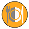 WEN YUE DONG FANG HOTEL หรือระดับเทียบเท่า 4 ดาว2ต้าหลี่-ผ่านชมทะเลสาบเอ๋อไห่-ผ่านชมเจดีย์สามองค์ผ่านชมโค้งแรกแม่น้ำแยงซีเกียง-เมืองจงเตี้ยน(แชงกรีล่า)-เมืองโบราณแชงกรีล่าMAO YUAN HOTEL หรือระดับเทียบเท่า 4 ดาว3วัดลามะซงจ้านหลิง-เมืองลี่เจียง-เมืองโบราณลี่เจียงXING TIANLE HOTELหรือระดับเทียบเท่า 4 ดาว4ภูเขาหิมะมังกรหยก(นั่งกระเช้าใหญ่)-สระน้ำมังกรดำกลับเมืองต้าหลี่ FEILONG HOTEL หรือระดับเทียบเท่า 4 ดาว 5ต้าหลี่-กลับเมืองคุนหมิง-ร้านนวดเท้า-สวนน้ำตกอิสระช้อปปิ้งห้างวอลมาร์ทหรือถนนคนเดินPING HUA YUE JIA HOTEL หรือระดับเทียบเท่า 4 ดาว 6คุนหมิง-ร้านผ้าไหม-วัดหยวนทง-เชียงใหม่ (MU2569 : 14.35-15.25)Xหมายเหตุ : ไม่รวมค่าวีซ่าจีนแบบเดี่ยว (4 วันทำการ) ท่านละ 1,800บาท **ยื่นที่ศูนย์ยื่นวีซ่าจีนประจำกรุงเทพฯ• ไม่รวมค่าทิปคนขับรถ, ไกด์ท้องถิ่น และหัวหน้าทัวร์ จำนวน 450 หยวน/ทริป/ท่าน (เด็กชำระทิปเท่าผู้ใหญ่)อัตราค่าบริการอัตราค่าบริการอัตราค่าบริการอัตราค่าบริการอัตราค่าบริการกำหนดการเดินทางผู้ใหญ่(พักห้องละ2-3 ท่าน)เด็ก 2-18 ปี พักเดี่ยว(จ่ายเพิ่ม)ราคาไม่รวมตั๋ววันที่ 20-25 พฤศจิกายน 2562  	16,89916,8994,00011,899วันที่ 03-08 ธันวาคม 2562**วันคล้ายวันเฉลิมพระชนมพรรษา ร.9**   16,89916,8994,00011,899วันที่ 18-23 ธันวาคม 2562     16,89916,8994,00011,899วันที่ 28 ธันวาคม 2562-02 มกราคม 2563**วันขึ้นปีใหม่**18,89918,8994,00011,899วันที่ 29 ธันวาคม 2562-03 มกราคม 2563**วันขึ้นปีใหม่** 18,89918,8994,00011,899